Party, Sex & Rock n´Roll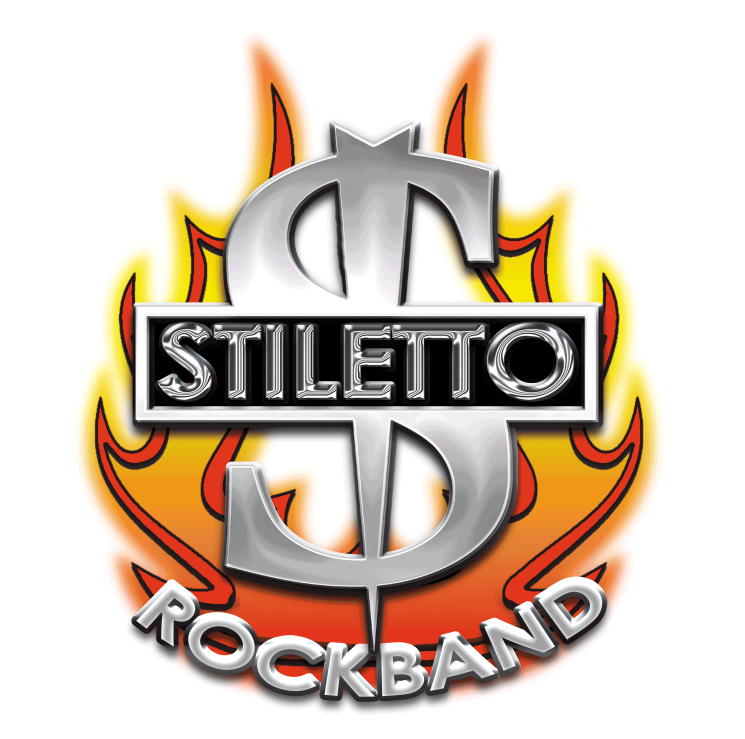 Pur, roh, wild & sexy:Die Konzerte von STILETTO ROCKBAND beschränken sich nicht auf großes Hörvergnügen, sondern liefern zum mitreißenden Sound einer hochkarätigen Rockband samt Ausnahme-Sänger, auch ein atemberaubendes Gesamterlebnis:Spezialeffekte, heiße Tänzerinnen und jede Menge Live-Action.STILETTO on stage ist ein Event auf internationalem Niveau.Enjoy & Rock Your Life!www.stiletto-online.atContact:Stiletto Stohl			+43 664 55 888 55 		
Quellenstrasse 24A/2/7	www.stiletto-online.at 	 A-1100 Wien			stiletto@aon.at